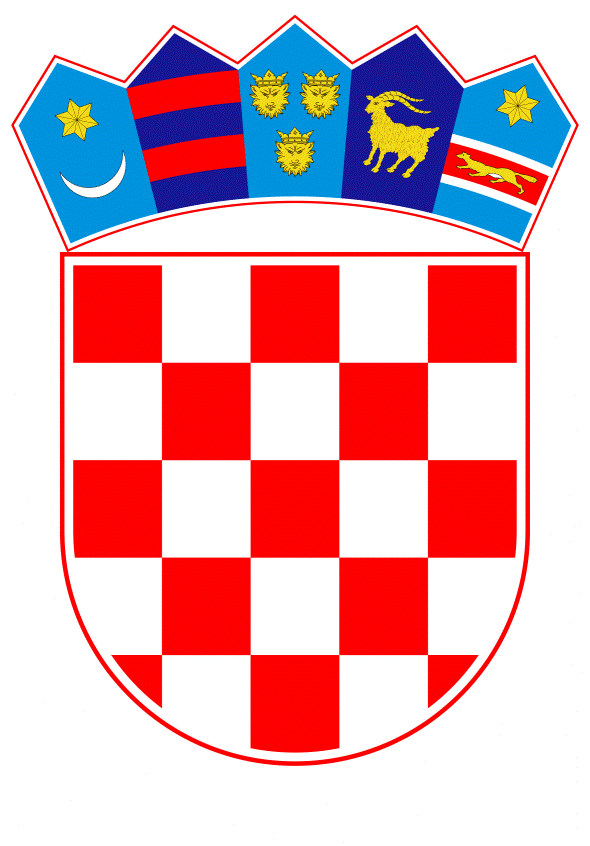 VLADA REPUBLIKE HRVATSKEZagreb, 14. svibnja 2020.______________________________________________________________________________________________________________________________________________________________________________________________________________________________PrijedlogNa temelju članka 31. stavka 3. Zakona o Vladi Republike Hrvatske (Narodne novine, br. 150/11, 119/14, 93/16 i 116/18), Vlada Republike Hrvatske je na sjednici održanoj  _______________ 2020. godine donijelaZ A K L J U Č A KDaje se prethodna suglasnost predstavniku Vlade Republike Hrvatske za prihvaćanje amandmana Branka Bačića, zastupnika u Hrvatskome saboru, od 6. svibnja 2020. godine, na članak 7. Konačnog prijedloga zakona o izmjenama i dopunama Zakona o zaštiti i očuvanju kulturnih dobara, u izmijenjenom obliku, na način da se u članku 7. kojim se dodaje novi stavak 1., odnosno mijenja članak 49. stavak 2., iza riječi: "Ministar kulture" dodaju riječi: "sukladno odredbama Pomorskog zakonika".Klasa:		Urbroj:		Zagreb,									      PREDSJEDNIK									mr. sc. Andrej PlenkovićO B R A Z L O Ž E N J EBranko Bačić, zastupnik u Hrvatskome saboru, podnio je 6. svibnja 2020. godine amandman na članak 7. Konačnog prijedloga zakona o izmjenama i dopunama Zakona o zaštiti i očuvanju kulturnih dobara, kojim se predlaže u članku 7. dodati novi stavak 1. kojim se mijenja članak 49. stavak 2. Zakona o zaštiti i očuvanju kulturnih dobara, tako da glasi: "Ministar kulture propisuje uvjete i način obavljanja arheoloških istraživanja, te postupak i način izdavanja dopuštenja za obavljanje podvodnih aktivnosti u unutarnjim morskim vodama, teritorijalnom moru Republike Hrvatske, zaštićenom ekološko-ribolovnom pojasu Republike Hrvatske i epikontinentalnom pojasu Republike Hrvatske u područjima gdje se nalaze kulturna dobra.". Međutim, sukladno mišljenju Ministarstva vanjskih i europskih poslova predlaže se amandman usvojiti u izmijenjenom obliku na način da se iza riječi: "Ministar kulture" dodaju riječi: "sukladno odredbama Pomorskog zakonika", s obzirom na to da je Pomorskim zakonikom propisan opseg u kojem Republika Hrvatska obnaša suverena prava i jurisdikciju na pojedinim područjima koji se navode u amandmanu.Ovim amandmanom se proširuje ovlast ministra kulture da propisuje uvjete i način obavljanja arheoloških istraživanja te postupak i način izdavanja dopuštenja za obavljanje podvodnih aktivnosti i na područje zaštićenog ekološko-ribolovnog pojasa Republike Hrvatske i epikontinentalnog pojasa Republike Hrvatske gdje se nalaze kulturna dobra, a sukladno Pomorskom zakoniku. Zaštićeni ekološko-ribolovni pojas (u daljnjem u tekstu: ZERP) proglašen je Odlukom Hrvatskog sabora od 3. listopada 2003. godine. Pravni režim ZERP-a započeo se primjenjivati 3. listopada 2004. godine i isprva se nije primjenjivao na brodove koji plove pod zastavom država članica Europske unije. Hrvatski sabor je 15. prosinca 2006. godine izmijenio svoju raniju Odluku te je primjena pravnog režima ZERP-a za države članice Europske unije započela 1. siječnja 2008. godine. Prihvaćajući Izvješće Vlade Republike Hrvatske i potvrđujući da je strateški interes Republike Hrvatske pristupanje u članstvo Europske unije, Hrvatski sabor je 13. ožujka 2008. godine donio odluku kojom se ZERP privremeno neće primjenjivati na države članice Europske unije od 15. ožujka 2008. godine do iznalaženja zajedničkog dogovora u EU duhu.Epikontinentalni pojas Republike Hrvatske obuhvaća morsko dno i morsko podzemlje izvan vanjske granice teritorijalnog mora Republike Hrvatske u smjeru pučine do granica epikontinentalnog pojasa sa susjednim državama. Odredbom članka 44. stavka 2. Pomorskog zakonika (Narodne novine, br. 181/04, 76/07, 146/08, 61/11, 56/13, 26/15, 17/19), koja upućuje na primjenu članaka 40. i 13. uređuje se pitanje istraživanja u epikontinentalnom pojasu, međutim nije precizno propisano izdavanje dopuštenja za navedena istraživanja, posebno arheološka istraživanja. Slijedom toga, predlaže se amandmanom to pitanje urediti Konačnim prijedlogom zakona u okviru djelokruga Ministarstva kulture, tako da ministar kulture propiše uvjete i način obavljanja arheoloških istraživanja, te postupak i način izdavanja dopuštenja za te aktivnosti. Također se usvajanjem ovoga amandmana i nadzor nad obavljanjem podvodnih aktivnosti koji provode Ministarstvo kulture, lučka kapetanija, ministarstvo nadležno za unutarnje poslove i Obalna straža Republike Hrvatske proteže i na zaštićeno ekološko-ribolovni pojas i epikontinentalni pojas Republike Hrvatske, u smislu članka 7. Konačnog prijedloga zakona kojim se mijenja članak 49. stavak 3. Zakona o zaštiti i očuvanju kulturnih dobara.Slijedom navedenoga, osigurat će se učinkovitija zaštita kulturne baštine na područjima zaštićenog ekološko-ribolovnog pojasa i epikontinentalnog pojasa Republike Hrvatske nad kojima Republika Hrvatska obnaša suverena prava i jurisdikciju, sukladno Pomorskom zakoniku. Iz navedenih razloga, predlaže se donošenje zaključka kojim se daje prethodna suglasnost za prihvaćanje predloženog amandmana u izmijenjenom obliku.Predlagatelj:Ministarstvo kulturePredmet:Prijedlog zaključka o davanju prethodne suglasnosti predstavniku Vlade Republike Hrvatske za prihvaćanje amandmana drugih predlagatelja na Konačni prijedlog zakona o izmjenama i dopunama Zakona o zaštiti i očuvanju kulturnih dobara 